Приложение 3. Технология «Кейс-стадия»Отрывок из «Альпийской баллады» В.Быкова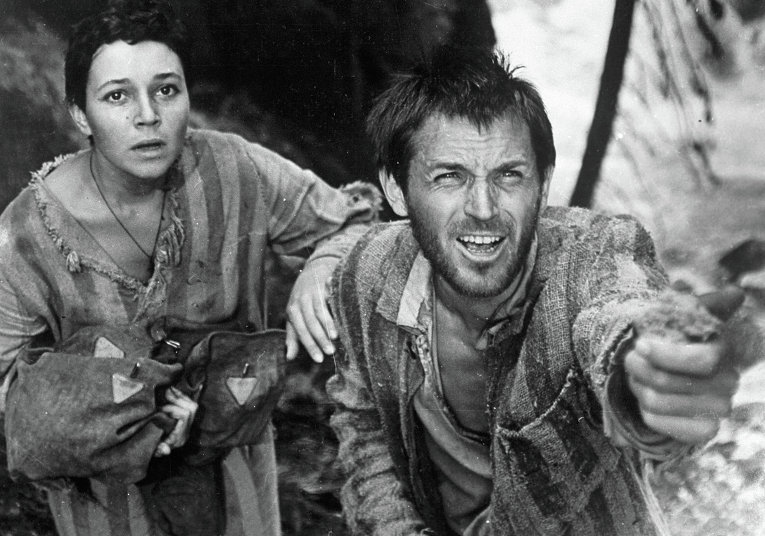 – Иванио! Где ест бог? Где ест мадонна? Где ест справьядливость? Почему нон кара фашизм? – спрашивала она, в горе ломая тонкие смуглые руки.– Есть справедливость! – точно очнувшись, крикнул он. – Будет им кара! Будет!– Где ест кара? Где? Энглиш? Американ? Совет Унион?– Конечно! Советский Союз. Он свернет хребты этим сволочам.– Совет Унион?– Ну конечно.Джулия с внезапной надеждой в глазах устремилась к нему.– Он карашо? Люче, люче все?Иван не понял, спросил:– Что?– Россия карашо? Справьядливо? Блягородно! Иванио вчера говори правду, да?И вдруг будто в новом свете и совершенно другими, чем прежде, глазами увидел он и ее, и себя, и далекую свою Родину – то, чем она была для него всю жизнь и чем могла быть.– Да, – твердо сказал он. – Россия – чудесная, хорошая, справедливая страна. Лучше ее нет! А что еще будет! После войны! Когда раздавим Гитлера. Вот увидишь… Эх, если бы хоть один день!.. Один только день!..